INDICAÇÃO Nº 2096/2015Sugere ao Poder Executivo Municipal a roçagem e Limpeza de toda a extensão da Rua do Pedroso e Avenida Charles Keese Dodson, nesta. Excelentíssimo Senhor Prefeito Municipal, Nos termos do Art. 108 do Regimento Interno desta Casa de Leis, dirijo-me a Vossa Excelência para sugerir que, por intermédio do Setor competente, seja executada a roçagem e a limpeza de toda a extensão da Rua do Pedroso e Avenida Charles Keese dodson, nesta.Justificativa:Conforme reivindicação da população, este vereador solicita a roçagem e a limpeza de toda a extensão da Rua do Pedroso e Avenida Charles Keese Dodson, uma vez que tais serviços se fazem necessários.Plenário “Dr. Tancredo Neves”, em 22 de maio de 2.015.FABIANO W. RUIZ MARTINEZ“Pinguim”-vereador-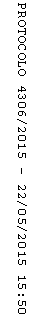 